DayDaily English Task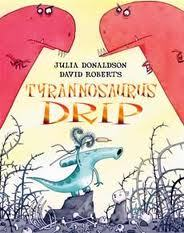 Weekly Focus: Tyrannousarus Drip – ComprehensionWeek 1: ConprehensionWeek 2:  Ficiton writingWeek 3: Non Fiction writing – Dinosaurs. Daily Maths TaskWeekly Focus: DivisionOther Subjects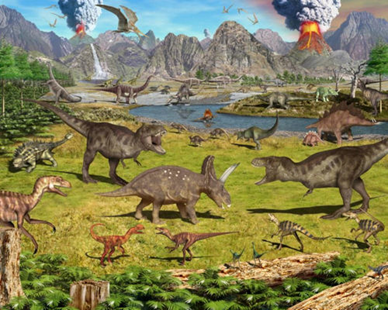 Y2 Dinosaur TopicOther SubjectsY2 Dinosaur TopicMonday Daily Reading. Read online and complete your Accelerated Reader quizzes https://www.myon.co.uk/login/index.htmlSpellings : Week 3 spelling booklet. Days 1-5 (Spelling list is on back page.)Look at the story Tyrannosaurus Drip by Julia Donaldson.  Listen to Tyrannosaurus Drip here! Who is Tyrannosaurus Drip? What could the book be about?Do you think you will enjoy this book? Complete Challenges 1-6  in “Challenges” PDF TTRockstars: https://ttrockstars.com/Topmarks:  Daily 10 Mixed Tables 2, 3, 5 and 10Mathletics Multiplication:  www.mathletics.co.uk  DIVISION WEEK 610 X TABLESWatch clips from ‘Walking with Dinosaurs’  https://www.bbcearth.com/walking-with-dinosaurs/What do you notice? Are all dinosaurs the same? What similarities/differences do they have? Write down notes to discuss.Focus on Dinosaur features  by researchingTyrannosaurus RexBrachiosaurStegosaurusEoraptopr   Make a poster and use words to describe. Challlenge: – why do you think this dinosaur has a long neck/tail? Why has that dinosaur only got small arms? Dinosaurs are a type of animal. Can you name any other type of animal? What about humans.  How are they adapted for the way they live? Watch clips from ‘Walking with Dinosaurs’  https://www.bbcearth.com/walking-with-dinosaurs/What do you notice? Are all dinosaurs the same? What similarities/differences do they have? Write down notes to discuss.Focus on Dinosaur features  by researchingTyrannosaurus RexBrachiosaurStegosaurusEoraptopr   Make a poster and use words to describe. Challlenge: – why do you think this dinosaur has a long neck/tail? Why has that dinosaur only got small arms? Dinosaurs are a type of animal. Can you name any other type of animal? What about humans.  How are they adapted for the way they live? Tuesday Recap on the story Complete Challenges 7-12  in “Challenges” PDF TTRockstars: Read the story ‘Stone Girl, Bone Girl’. What did Mary find? Why was this discovery so exciting?Listen to Stone Girl Bone Girl here! How do we know that dinosaurs existed? What is a fossil? What do you think we can find out from fossils? Imagine that we have been travelling through the Jurassic Jungle and made an amazing discovery – we found some fossils! What did you find?  Research Lyme Regis and fossils that have been found there. http://www.lymeregis.org/fossils.aspx PSHE Look at the Booklet and Parent info – Making a Difference from home.  Try some activities from there and start a little project if you wish!Tuesday Recap on the story Complete Challenges 7-12  in “Challenges” PDF https://ttrockstars.com/Topmarks:  Daily 10 Mixed Tables 2, 3, 5 and 10Mathletics:  www.mathletics.co.uk  SHARINGRead the story ‘Stone Girl, Bone Girl’. What did Mary find? Why was this discovery so exciting?Listen to Stone Girl Bone Girl here! How do we know that dinosaurs existed? What is a fossil? What do you think we can find out from fossils? Imagine that we have been travelling through the Jurassic Jungle and made an amazing discovery – we found some fossils! What did you find?  Research Lyme Regis and fossils that have been found there. http://www.lymeregis.org/fossils.aspx PSHE Look at the Booklet and Parent info – Making a Difference from home.  Try some activities from there and start a little project if you wish!Wednesday Complete Challenges 13-18  in “Challenges” PDF TTRockstars: https://ttrockstars.com/Topmarks:  Daily 10 Mixed Tables 2,5 and 10Mathletics:  www.mathletics.co.uk GROUPINGWhy do we remember Mary Anning? What is she famous for? People had found fossils before - why was her discovery so important? What do you find most interesting about her life? Imagine you were telling someone about Mary Anning, what important details would you tell them?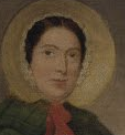  Find out more about Mary Anning and display your information in any way you wish. Complete the Mary Anning Sheet Mary Anning Natural History Museum    Who was Mary Anning?BBC Teach Mary AnningWhy do we remember Mary Anning? What is she famous for? People had found fossils before - why was her discovery so important? What do you find most interesting about her life? Imagine you were telling someone about Mary Anning, what important details would you tell them? Find out more about Mary Anning and display your information in any way you wish. Complete the Mary Anning Sheet Mary Anning Natural History Museum    Who was Mary Anning?BBC Teach Mary AnningThursday Complete Challenges 19-24  in “Challenges” PDF Daily 10 Division 2,5, 10 Extension- choose 3 x tablesComputing Think U Know Activity Pack 3Do some of this week’s activities on the computer and upload them to Class Dojo if you canWhy don’t you type up your reports this week:Add a picture and caption too.Computing Think U Know Activity Pack 3Do some of this week’s activities on the computer and upload them to Class Dojo if you canWhy don’t you type up your reports this week:Add a picture and caption too.Thursday Complete Challenges 19-24  in “Challenges” PDF Mathletics:  www.mathletics.co.ukODD AND EVEN NUMBERSComputing Think U Know Activity Pack 3Do some of this week’s activities on the computer and upload them to Class Dojo if you canWhy don’t you type up your reports this week:Add a picture and caption too.Computing Think U Know Activity Pack 3Do some of this week’s activities on the computer and upload them to Class Dojo if you canWhy don’t you type up your reports this week:Add a picture and caption too.Friday Complete Challenges 25-30  in “Challenges” PDF Daily 10 Division 2,3, 5, 10 Mathletics:  www.mathletics.co.uk  Friday ChallengePE/ Movement  Try some Yoga!  YOGA!See the attached Daily Live Activities sheet for ideas.  PE/ Movement  Try some Yoga!  YOGA!See the attached Daily Live Activities sheet for ideas.  